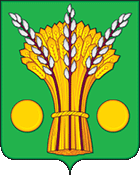 	СОВЕТ НАРОДНЫХ ДЕПУТАТОВ ТАЛОВСКОГО СЕЛЬСКОГО ПОСЕЛЕНИЯКАНТЕМИРОВСКОГО МУНИЦИПАЛЬНОГО РАЙОНАВОРОНЕЖСКОЙ ОБЛАСТИРЕШЕНИЕ№ 99                                                                                                        от «15» ноября 2022 г.с. ТалыО передаче полномочийконтрольно-счетного органаТаловского сельского поселенияпо осуществлению внешнего муниципальногофинансового контроляВ соответствии с Федеральным законом от 06.10.2003 N 131-ФЗ "Об общих принципах организации местного самоуправления в Российской Федерации", Федеральным законом от 07.02.2011 N 6-ФЗ "Об общих принципах организации и деятельности контрольно-счетных органов субъектов Российской Федерации и муниципальных образований", ст. 8 и 39 Устава Таловского сельского поселения Кантемировского муниципального района Воронежской области, Совет народных депутатов Таловского сельского поселения Кантемировского муниципального района Воронежской областиРЕШИЛ:1. Передать с 01.01.2023 г. по 31.12.2023 г. полномочия контрольно-счетных органов Таловского сельского поселения по осуществлению внешнего муниципального финансового контроля контрольно-счетному органу Кантемировского муниципального района.2.  Из бюджета Таловского сельского поселения в бюджет Кантемировского муниципального района предоставить межбюджетные трансферты для осуществления полномочий, указанных в п. 1 настоящего решения.3. Совету народных депутатов Таловского сельского поселения заключить соглашение с Советом народных депутатов Кантемировского муниципального района о передаче полномочий контрольно-счетных органов Таловского сельского поселения по осуществлению внешнего муниципального финансового контроля контрольно-счетному органу Кантемировского муниципального района на срок с 01.01.2023 г. по 31.12.2023 г.4. Опубликовать данное решение в Вестнике муниципальных правовых актов Таловского сельского поселения. Глава Таловского сельского поселения			              А.А. Ковалёв	                                          